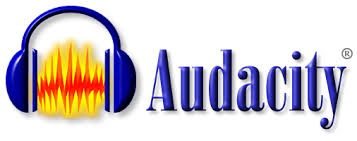 Zadatak:Kreirati projekat u program Audacity, projekat treba da sadrzi dva ili vise audio snimaka koji se integrisu  u jedan. -Audio snimke birate po zelji (govor, melodija ili pjesma)-Minimalno trejanje projekta je 3 minuta. Zavrsene projekte saljete na email predmetnom profesoruZa sve nedoumice i nejasnoce obratite se predmetnom profesoru.